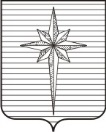 Дума ЗАТО ЗвёздныйРЕШЕНИЕ00.00.2023										           № 000О заслушивании доклада об основных итогах реализации муниципальной программы «Градостроительство и благоустройство ЗАТО Звёздный» в 2022 году и планах на 2023 годЗаслушав доклад об основных итогах реализации муниципальной программы «Градостроительство и благоустройство ЗАТО Звёздный» в 2022 году и планах на 2023 год, представленный  специалистом отдела архитектуры, градостроительства и коммунального хозяйства администрации ЗАТО Звёздный Надеиной А.С., консультантом отдела архитектуры, градостроительства и коммунального хозяйства администрации ЗАТО Звёздный Доля И.В., заместителем заведующего отделом- главного архитектора отдела архитектуры, градостроительства и коммунального хозяйства администрации ЗАТО Звёздный Рифа Е.А., консультантом отдела землеустройства и охраны окружающей среды Заякиной Т.Н.,Дума ЗАТО Звёздный РЕШИЛА:1. Информацию принять к сведению.2. Настоящее решение вступает в силу со дня его подписания.Председатель Думы ЗАТО Звёздный				         И.А. Ободова